BUDE AND NORTH CORNWALL GOLF CLUB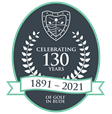 Minutes of the Executive Committee MeetingDate:	 08/02/2023Time:	17.00 hrs.Attended by:	Peter Kelly, Judith Smith, John Boundy, Mike Hobbs, Geoff Tyler, Andrew Pelling, Andrew Finley.Chair:	Andrew FinleyMinutes:	Mark JenkinsApologies:	NoneAgenda Item - Minutes Of last MeetingResults: - Proposed JS Seconded GT. AgreedTopic - Matters ArisingResults: - No matters arising.Topic – Captains ReportResults: No Report this month.Topic – Lady Captains ReportResults: No report this month.Topic - Green’s report.Results:  Fairways need to be lined. Due to us moving t warmer weather the definition would be better. Will look to green line the fairways/rough in the winter.	15 bunkers o going. Turfing to be done the next couple of weeks. Right hand bunker to be filled in.	The 2nd fence to be put on hold.Five year course plan to be shared with the committee.Fairways: 7-18 have been spiked, 1-6 ASAP. Will be sprayed with herbicide, wetting agent and fertilizer. Drought recovery to be in the region of £14k. Waiting till September.We need to decide to buy a tilling machine or hire one for £750.00 each time.Tees: 6 & 7 being prepared for turfing. Michael Vanstone will be used to level the 6th tee. Work on the drain from clubhouse to 6th tee will be carried out on Saturday 25th February.Machinery: Awaiting sprayer and Procore. Fairway mower will be delivered ASAP.Fencing: MJ sourcing a price for the fence behind the 2nd Green.4th fence cancelled.News flags (Middle, front and back) and pins have been ordered. This is funded by sponsorship money.Next meeting: Course walk on the 8th March.Topic - Treasurer’s ReportPresented the 2022 accounts to the committeeCirculate draft accounts to all directors.Topic – House and StandardsResults: Agreed to new patio & panels.Topic – Health and SafetyResults: No report.Topic – General Managers ReportResults:  FOC Memberships. List circulated to the board.Members guest rate: Agreed at £25.00. Members permitted up to a maximum of 3 per time. All paying £25.00pp. Each members is entitles to a maximum of 5 guests per year.Captain, President, committee applications.Burn View Directors.Membership.Ladies Match expenses.Next Meeting: Wednesday 8th March @ 5.00pmFollow-upWho's responsible?DateShare 5-year course planMJBy next meetingFollow-upWho's responsible?Date Circulate accounts MJ DoneFollow-upWho's responsible?Date Source cost for patio and panels GT/JS/PK By next meetingFollow-upWho's responsible?DateFollow-upWho's responsible?Date Print off application forms for Captain, Pres, committee MJ Done Inform members of membership prices for 2023/24MJ Done Replay to Shirley PercyMJ Done